Edukacja zdalna 31.01.2022 r.Odkrywanie litery C, c: małej, wielkiej, drukowanej i pisanej.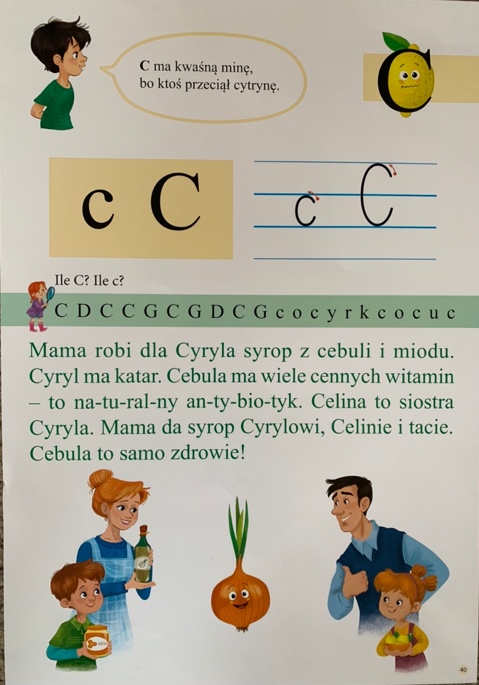 Popatrz na tablicę, przyjrzyj się uważnie wielkiej i małej literce C, c.  Spróbuj kreślić 3 razy kształt litery w powietrzu i na dywanie.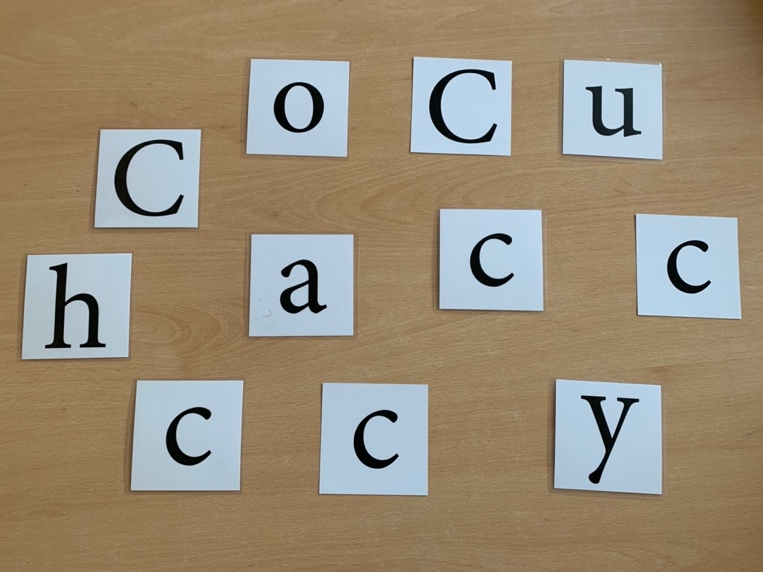 Spośród literek wyszukaj wielkie i małe litery C, c.Znajdź słowa rozpoczynające się głoską C, c. Wypowiedz je głośno. Obejrzyj film o literce C.https://youtu.be/RjVCcq3LyXAKarta pracy.- Pokoloruj rysunki, których nazwy zawierają głoskę c- Podziel nazwy zdjęć na głoski. Pokoloruj na niebiesko okienka – miejsca występowania głoski c.- Spróbuj odczytać sylaby i wyrazy w ramce.- Podkreśl na niebiesko litery C, c w wyrazach.- Obejrzyj ilustrację, przeczytaj wspólnie z rodzicami lub samodzielnie tekst.https://flipbooki.mac.pl/przedszkole/Supersmyki_bplus_6latek_kp_cz3/mobile/index.html#p=7Pokoloruj obrazek.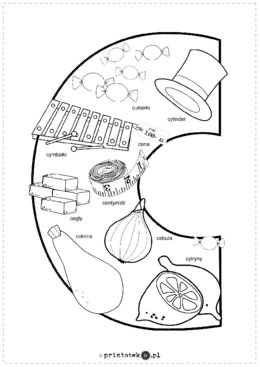 